Załącznik nr 1 do zapytania ofertowegoZnak sprawy: WOF-OA.261.2.4.2019.KBNazwa Wykonawcy: _______________________Adres Wykonawcy: _________________________E-mail: __________________________________reprezentowany przez: _____________________(zgodnie z KRS/CEDIG, pełnomocnictwem)OFERTAW związku z zapytaniem ofertowym dotyczącym postępowania na udzielenie zamówienia publicznego o wartości nieprzekraczającej wyrażonej w złotych równowartości kwoty 30 000 euro na: wyrób pieczątek i ich sukcesywną dostawę do siedziby Zamawiającego, przedkładamy ofertę na poniższych warunkach: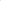 Oferujemy wykonanie przedmiotu zamówienia w pełnym rzeczowym zakresie zgodnie 
z zapytanie ofertowym:za cenę brutto ___________ zł (słownie złotych _______________________ w tym podatek VAT _____%, w kwocie __________ złZobowiązujemy się do wykonania zamówienia w terminie wymaganym przez Zamawiającego.Akceptujemy warunki płatności zawarte w zapytaniu ofertowym.Przedmiot zamówienia zamierzamy zrealizować bez udziału / z udziałem* podwykonawców: ___________________________________________________W przypadku zatrudnienia podwykonawców, odpowiadamy za ich pracę jak za swoją własną.Oświadczamy, że:zapoznaliśmy się z zapytaniem ofertowym (w tym z istotnymi postanowieniami umowy) oraz zdobyliśmy wszelkie informacje konieczne do przygotowania oferty i przyjmujemy warunki określone w zapytaniu ofertowym,uważamy się za związanych ofertą przez okres 30 dni od upływu terminu składania ofert;w razie wybrania przez Zamawiającego naszej oferty zobowiązujemy się do podpisania umowy na warunkach zawartych w zapytaniu ofertowym oraz 
w miejscu i terminie określonym przez Zamawiającego;Oferta składa się z …… kolejno ponumerowanych stron.Załącznikami do niniejszej oferty, stanowiącymi jej integralną część są:Pełnomocnictwo (jeżeli Wykonawca przewiduje),____________________________________________________________     Miejscowość, data_____________________________podpisy osób upoważnionych*niepotrzebne skreślićLp.Nazwa przedmiotu zamówienia (produkty)JMIlośćCena jednostkowa brutto w złWartość brutto w zł(kol. D x kol. E)ABCDEFWyrób płytki tekstowej (rozmiar odbicia)Wyrób płytki tekstowej (rozmiar odbicia)Wyrób płytki tekstowej (rozmiar odbicia)Wyrób płytki tekstowej (rozmiar odbicia)Wyrób płytki tekstowej (rozmiar odbicia)Wyrób płytki tekstowej (rozmiar odbicia)1o wymiarach 26 x 9 mm lub 27x10 (np. do Trodat Printy 4910)szt.22o wymiarach 38 x 14 mm (np. do Trodat Printy 4911) szt.103o wymiarach 47 x 18 mm (np. do Trodat Printy 4912 lub do Shiny Printer S-843)szt.104o wymiarach 58 x 22 mm / lub  57x 23 (np. do Trodat Printy 4913)szt. 25o wymiarach 70 x 25 mm (np. do Trodat Printy 4915)szt.16o wymiarach 75 x 38 mm (np. do Trodat Printy 4926)szt.17o wymiarach 70 x 30 mm (np. do Trodat Printy 4931)szt.18o wymiarach 30 x 30 mm (np. do Trodat Printy 46030) - średnica 29-31 mm, okrągłeszt.1Automaty z płytką tekstową (komplet)Automaty z płytką tekstową (komplet)Automaty z płytką tekstową (komplet)Automaty z płytką tekstową (komplet)Automaty z płytką tekstową (komplet)Automaty z płytką tekstową (komplet)9Trodat Printy 4910kpl.110Trodat Printy 4911 kpl.411Trodat Printy 4912kpl.412Trodat Printy 4913kpl.213Trodat Printy 4915kpl.114Trodat Printy 4926kpl.115Trodat Printy 4931kpl.1Wkłady do automatów (poduszki) do Trodat PrintyWkłady do automatów (poduszki) do Trodat PrintyWkłady do automatów (poduszki) do Trodat PrintyWkłady do automatów (poduszki) do Trodat PrintyWkłady do automatów (poduszki) do Trodat PrintyWkłady do automatów (poduszki) do Trodat Printy16Trodat Printy 4910szt.117Trodat Printy 4911szt.418Trodat Printy 4912szt.419Trodat Printy 4913szt.3Automat z płytką tekstową, na metalowej podstawie Automat z płytką tekstową, na metalowej podstawie Automat z płytką tekstową, na metalowej podstawie Automat z płytką tekstową, na metalowej podstawie Automat z płytką tekstową, na metalowej podstawie Automat z płytką tekstową, na metalowej podstawie 20Trodat Professional 5460 DATOWNIK – czerwony płytka tekstowa 56 x 33 mmkpl.1Razem bruttoRazem bruttoRazem bruttoRazem bruttoRazem brutto